Supplemental table 1. Serum 25(OH)D and NfL levels during the studyN: Number; SD: Standard deviation								                                 *Calculated with a paired sample t-testSupplemental table 2. Serum 25(OH)D and NfL levels during the whole study stratified by calendar monthN: Number; SD: Standard deviationSupplemental table 3. Serum 25(OH)D and NfL levels prior to IFN-β therapy stratified by calendar monthN: Number; SD: Standard deviationSupplemental table 4. Serum 25(OH)D and NfL levels during IFN-β therapy stratified by calendar monthN: Number; SD: Standard deviationSupplemental table 5. Change in serum NfL concentration with every 10 nmol/L increase of 25(OH)DIFN-β: Interferon beta-1a; CI: 95% confidence interval					      *Calculated with linear regression models with random intercepts for each patient and inclusion of 25(OH)D measurements paired with NfL measurements three months laterSupplemental figure. Baseline serum NfL and 25(OH)D levels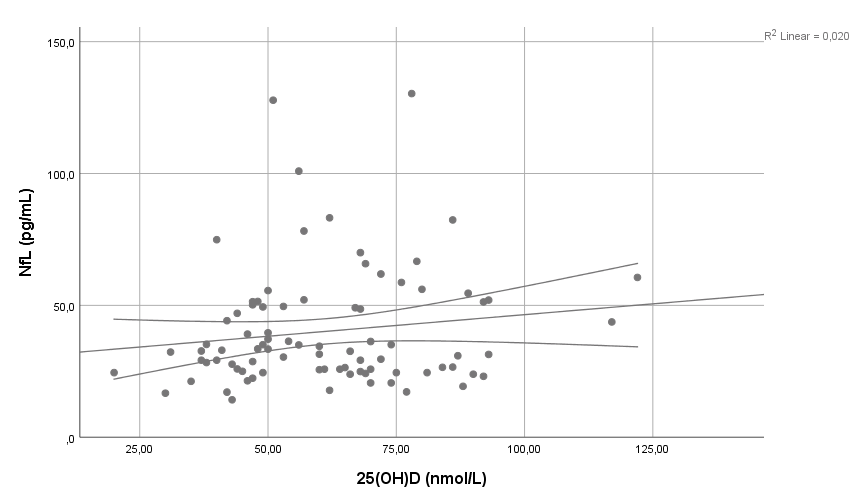 Correlation between baseline serum NfL and 25(OH)D concentrations (Pearson's correlation coefficient (r) of 0.124, p-value=0.19) Study monthNfL (pg/mL)NfL (pg/mL)NfL (pg/mL)25(OH)D (nmol/L)25(OH)D (nmol/L)25(OH)D (nmol/L)Study monthSamples (N)Mean (SD)p-value0 vs 24*Samples (N)Mean (SD)p-value0 vs 24*08540.2 (22.4)<0.018761.2 (19.3)0.2938438.5 (22.9)<0.018769.1 (26.0)0.2968536.5 (18.6)<0.018875.1 (27.6)0.29128232.8 (18.7)<0.018766.6 (24.7)0.29247928.2 (12.5)<0.018563.6 (21.8)0.29Calendar monthNfL (pg/mL)NfL (pg/mL)25(OH)D (nmol/L)25(OH)D (nmol/L)Calendar monthSamples (N)Mean (SD)Samples (N)Mean (SD)12438.0 (20.0)5560.2 (17.2)24043.5 (27.7)6959.5 (19.5)35132.1 (13.1)8450.3 (16.8)42234.6 (20.6)4153.5 (20.9)55938.1 (24.5)7563.3 (19.5)64731.7 (15.1)8872.9 (21.9)72035.3 (27.1)4184.8 (25.6)84039.6 (21.8)73102.3 (33.7)92628.9 (11.6)6184.7 (23.1)101633.7 (13.4)4672.1 (26.4)112337.4 (16.5)5971.1 (26.8)124730.7 (14.0)8861.4 (20.4)Calendar monthNfL (pg/mL)NfL (pg/mL)25(OH)D (nmol/L)25(OH)D (nmol/L)Calendar monthSamples (N)Mean (SD)Samples (N)Mean (SD)11240.8 (21.0)2559.1 (14.6)21454.8 (31.6)2155.8 (19.1)32835.9 (12.3)4355.4 (18.3)41138.0 (24.6)2152.4 (24.2)53344.1 (29.3)4161.5 (19.1)62934.8 (16.9)4868.1 (20.3)71837.5 (27.7)2386.0 (25.0)83342.0 (22.9)3693.2 (28.8)92030.5 (11.0)2477.6 (23.4)101031.1 (11.0)1471.4 (29.9)112037.2 (14.3)2165.3 (20.7)122633.9 (15.9)3159.7 (18.4)Calendar monthSamples (N)NfL (pg/mL)25(OH)D (nmol/L)25(OH)D (nmol/L)Calendar monthSamples (N)Mean (SD)Samples (N)Mean (SD)11235.2 (19.4)3061.2 (19.2)22637.5 (23.9)4861.1 (19.7)32327.5 (12.7)4144.9 (13.2)41131.2 (16.0)2054.8 (17.3)52630.3 (13.6)3465.4 (20.0)61826.7 (10.1)4078.7 (22.6)7215.4 (7.7)1883.2 (26.9)8728.2 (10.3)37111.1 (36.1)9623.8 (13.1)3789.2 (22.1)10638.1 (16.8)3272.4 (25.2)11338.6 (32.4)3874.2 (29.4)122126.7 (10.0)5762.4 (21.5)Study period% (CI)*p-value*Before IFN-β1.2 (-0.4 - 2.7)0.14